§20041.  Evaluation1.  Data collection; sources.  The department shall collect data and use information from other sources to evaluate or provide for the evaluation of the impact, quality and value of substance use disorder prevention activities, treatment facilities and other substance use disorder programs.[PL 2017, c. 407, Pt. A, §36 (AMD).]2.  Content of evaluation.  Any evaluation of treatment facilities must include, but is not limited to, administrative adequacy and capacity, policies and treatment planning and delivery.  Substance use disorder prevention and treatment services authorized by this Act and by the following federal laws and amendments that relate to substance use disorder prevention must be evaluated:A.  The Drug Abuse Office and Treatment Act of 1972, 21 United States Code, Section 1101 et seq. (1982);  [PL 1989, c. 934, Pt. A, §3 (NEW).]B.  The Community Mental Health Centers Act, 42 United States Code, Section 2688 et seq. (1982);  [PL 1989, c. 934, Pt. A, §3 (NEW).]C.  The Public Health Service Act, 42 United States Code, Section 1 et seq. (1982);  [PL 1989, c. 934, Pt. A, §3 (NEW).]D.  The Vocational Rehabilitation Act, 29 United States Code, Section 701 et seq. (1982);  [PL 1989, c. 934, Pt. A, §3 (NEW).]E.  The Social Security Act, 42 United States Code, Section 301 et seq. (1982); and  [PL 1989, c. 934, Pt. A, §3 (NEW).]F.  The federal Comprehensive Alcohol Abuse and Alcoholism Prevention, Treatment and Rehabilitation Act of 1970, Public Law 91-616 (1982) and similar Acts.  [PL 1989, c. 934, Pt. A, §3 (NEW).][PL 2017, c. 407, Pt. A, §36 (AMD).]SECTION HISTORYPL 1989, c. 934, §A3 (NEW). PL 1991, c. 601, §20 (AMD). PL 2011, c. 657, Pt. AA, §34 (AMD). PL 2017, c. 407, Pt. A, §36 (AMD). The State of Maine claims a copyright in its codified statutes. If you intend to republish this material, we require that you include the following disclaimer in your publication:All copyrights and other rights to statutory text are reserved by the State of Maine. The text included in this publication reflects changes made through the First Regular Session and the First Special Session of the131st Maine Legislature and is current through November 1, 2023
                    . The text is subject to change without notice. It is a version that has not been officially certified by the Secretary of State. Refer to the Maine Revised Statutes Annotated and supplements for certified text.
                The Office of the Revisor of Statutes also requests that you send us one copy of any statutory publication you may produce. Our goal is not to restrict publishing activity, but to keep track of who is publishing what, to identify any needless duplication and to preserve the State's copyright rights.PLEASE NOTE: The Revisor's Office cannot perform research for or provide legal advice or interpretation of Maine law to the public. If you need legal assistance, please contact a qualified attorney.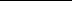 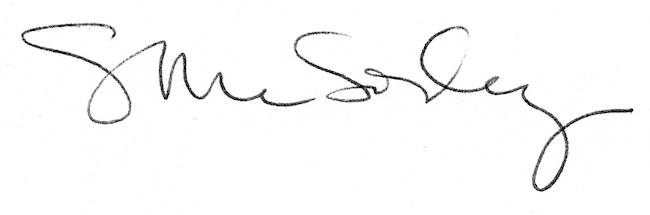 